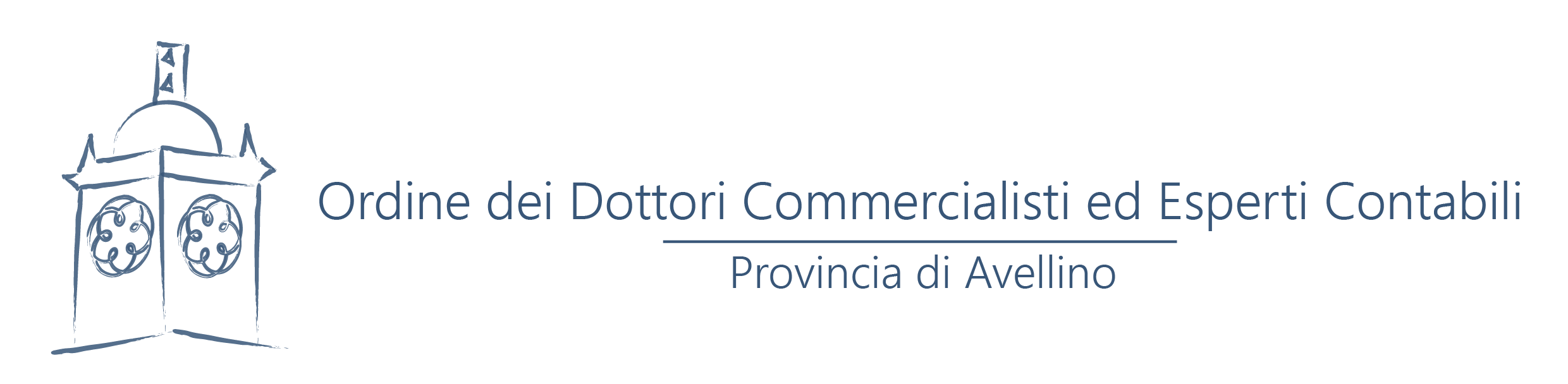 All. 1		        Spett.le ORDINE DEI DOTTORI COMMERCIALISTI  E  DEGLI  ESPERTI CONTABILI della provincia di Avellino, Corso Vittorio Emanuele II, n° 187- 83100 AvellinoRICHIESTA  LIQUIDAZIONE PARCELLAIl sottoscritto dott./rag. __________________________________________________ a norma  del vigente Ordinamento ProfessionaleCHIEDEil rilascio del parere di liquidazione dei compensi relativi alla parcella di complessivi  € _______________________________________emessa in data  ________________ nei confronti di __________________________________________________________________dallo scrivente  dott. _____________________________________________________________________________con domicilio in via  _______________________________________________________________________________________cap ______________ Città _________________________________________________________________________________C.F.  _____________________________________, iscritto a codesto Ordine Professionale  al n. _____________  Sez. _______OPPUREdallo studio associato  ___________________________________________________________________________con domicilio in via  _______________________________________________________________________________________c.a.p. ______________ Città ________________________________________________________________________________C.F.  ___________________________________, DICHIARAsotto la propria responsabilità che:(solo nell’ipotesi di cui al punto 2) non è stata richiesta da parte di nessun altro associato dello studio, al proprio rispettivo Ordine di appartenenza, alcun  parere di liquidazione della presente parcella e/o delle attività professionali nella stessa indicate.le prestazioni richieste in liquidazione sono state effettivamente eseguite,di aver visionato il vigente Regolamento della Commissione Tariffa e Revisione Parcelle di codesto Ordine e di avere conoscenza delle specifiche regole in esso disciplinate e prescritte, che si impegna ad osservare;PRENDE ATTO CHEoccorre versare:- i diritti di segreteria per il parere di liquidazione della parcella che ammontano:2% sino a  € 5.000,00 con un minimo di € 50,001,50% da € 5.001,00 a € 50.000,001% oltre € 50.000,00 con un massimale di € 15.000,00I diritti di segreteria minimi previsti in € 50,00 sono sempre dovuti.E’ prevista la sospensione del pagamento dei diritti di liquidazione della parcella, su richiesta dell’interessato, esclusivamente nelle seguenti fattispecie:liquidazione parcelle nei confronti di clienti assoggettati a procedure concorsuali con  sospensione del pagamento dei diritti di liquidazione fino alla ripartizione dell’attivo o al pagamento del credito, anche parziale;liquidazione parcelle nei confronti di clienti “enti non commerciali appartenenti al cd. Terzo settore”  (associazioni, ONLUS, enti non profit) con sospensione del pagamento dei diritti di liquidazione fino alla riscossione, anche parziale, del credito. - può essere chiesta la revoca della richiesta solo anteriormente all’esame da parte del Consiglio e la sospensione solo per produrre ulteriori documenti o informazioni prima non prodotti.                            ALLEGAparcella redatta su schema conforme;attestazione del versamento dei diritti, non rimborsabili, di cui al precedente punto b);documentazione relativa all’attività svolta elencata in allegato.Luogo e data 	Distinti saluti.Dott./Rag.  ________________________